*Rent includes heat and hot water, tenant pays electric and cooking stove electric.     Income guidelines & permitted household size are subject to change. **Minimum income listed may not apply to applicants with Section 8 or other qualifying rental subsidies. Asset limits also apply.UnitSize60% AREA MEDIAN INCOME (AMI) UNITS# UnitsMonthlyRent*House-hold SizeHouse-hold Income**70% AREA MEDIAN INCOME (AMI) UNITS# UnitsMonthlyRent*House-hold SizeHouse-hold Income**1 BR60% AREA MEDIAN INCOME (AMI) UNITS14$1,412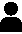 $56,480 - $59,34070% AREA MEDIAN INCOME (AMI) UNITS14$1,677$67,080 - $69,23060% AREA MEDIAN INCOME (AMI) UNITS$56,480 - $67,80070% AREA MEDIAN INCOME (AMI) UNITS$67,080 - $79,1002 BRs60% AREA MEDIAN INCOME (AMI) UNITS10$1,682$67.280 - $67,80070% AREA MEDIAN INCOME (AMI) UNITS11$2,000$80,000 - $79,10060% AREA MEDIAN INCOME (AMI) UNITS$67,280 - $76,26070% AREA MEDIAN INCOME (AMI) UNITS$80,000 - $88,97060% AREA MEDIAN INCOME (AMI) UNITS$67,280 - $84,72070% AREA MEDIAN INCOME (AMI) UNITS$80,000 - $98,8403 BRs60% AREA MEDIAN INCOME (AMI) UNITS01$1,931$77,240 - $76,26070% AREA MEDIAN INCOME (AMI) UNITSN/AN/AN/A60% AREA MEDIAN INCOME (AMI) UNITS$77,240 - $84,72070% AREA MEDIAN INCOME (AMI) UNITSN/A60% AREA MEDIAN INCOME (AMI) UNITS$77,240 - $91,50070% AREA MEDIAN INCOME (AMI) UNITSN/A60% AREA MEDIAN INCOME (AMI) UNITS$77,240 - $98,28070% AREA MEDIAN INCOME (AMI) UNITSN/AApplication Due Date: Open Waitlist Sending more than 1 application may disqualify you.How to Apply:Request Application By Phone: 1-631-758-0474
By Mail or In-Person: 312 Expressway Drive South Medford, New York 11763
        Include your address & the name and address of the building where you want to apply.After application is completed please follow further instructions where to mail the application. 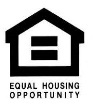 YOU HAVE RIGHTS!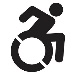 ACCESSIBILITY INFORMATIONIf you have experienced housing discrimination: https://dhr.ny.gov/journey-fair-housing or call 844-862-8703Learn about how your credit and background check will be individually reviewed: https://on.ny.gov/3uLNLw4 If you have experienced housing discrimination: https://dhr.ny.gov/journey-fair-housing or call 844-862-8703Learn about how your credit and background check will be individually reviewed: https://on.ny.gov/3uLNLw4 5 units are adapted for mobility impairment2 units are adapted for hearing/vision impairment5 units are adapted for mobility impairment2 units are adapted for hearing/vision impairment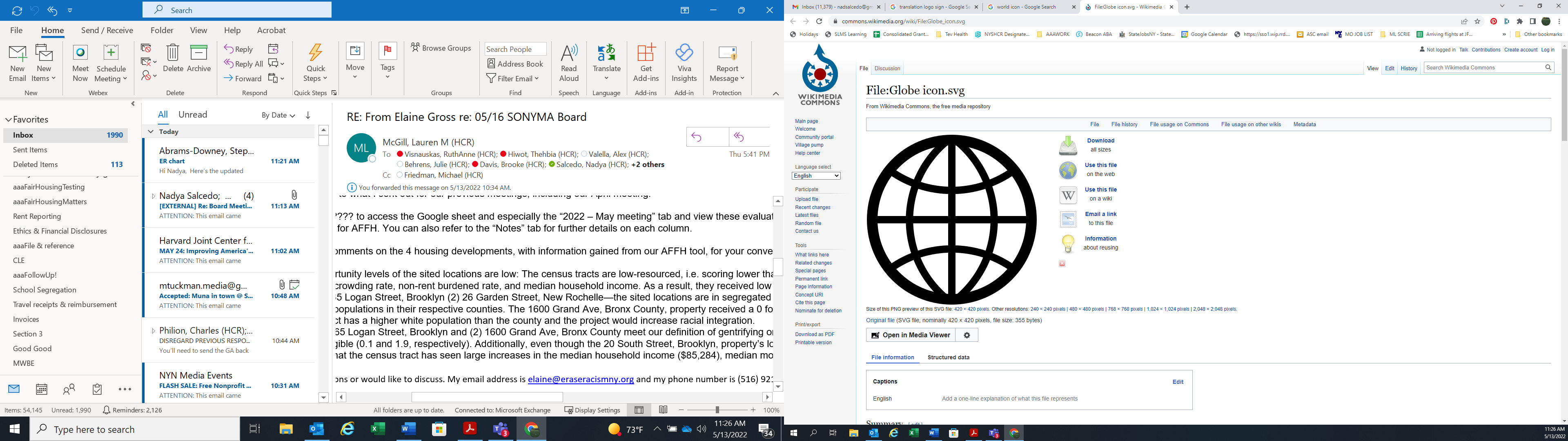 ESPAÑOL siguiente página 中文  下一页 KREYÒL AYISYEN paj kap vini an 한국어다음 페이지 [বাংলা] - পরবর্তী পৃষ্ঠা   РУССКИЙ Следующая страница  POLSZCZYZNA następna strona  اردو - اگلا صفحہ  ITALIANO pagina successiva  FRANÇAIS page suivante  אידיש - ווייַטער בלאַט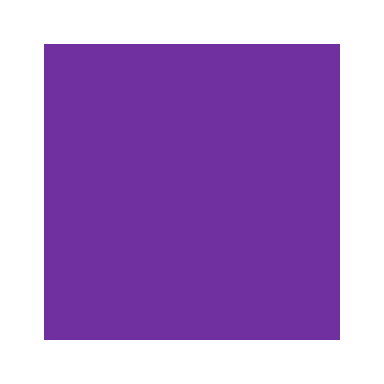 ESPAÑOL siguiente página 中文  下一页 KREYÒL AYISYEN paj kap vini an 한국어다음 페이지 [বাংলা] - পরবর্তী পৃষ্ঠা   РУССКИЙ Следующая страница  POLSZCZYZNA następna strona  اردو - اگلا صفحہ  ITALIANO pagina successiva  FRANÇAIS page suivante  אידיש - ווייַטער בלאַטEspañol (Spanish)Español (Spanish)中文 (Simplifed Chinese)Vivienda asequible disponible
Para Obtender La Solicitud:Para obtener la solicitud por internet: www.concernhousing.org 
Por telefono o email: 1-631-758-0474Por correo postal o en persona: Concern Housing 312 Expressway Drive South Medford, New York 11763
Incluya su dirección y la dirección del edificio en el que quiere presentar la solicitud.Vivienda asequible disponible
Para Obtender La Solicitud:Para obtener la solicitud por internet: www.concernhousing.org 
Por telefono o email: 1-631-758-0474Por correo postal o en persona: Concern Housing 312 Expressway Drive South Medford, New York 11763
Incluya su dirección y la dirección del edificio en el que quiere presentar la solicitud.可提供經濟適用房
申请欲獲得申請線上: www.concernhousing.org透過電話或電子郵件: 1-631-758-0474透過郵寄或當面索取: Concern Housing 312 Expressway Drive South Medford, New York 11763
請提供您的地址和您想要申請的建築物地址KREYÒL AYISYEN (Haitian Creole)KREYÒL AYISYEN (Haitian Creole)한국어 (Korean)Lojman Pri Abòdab Disponib
To Get Application:Sou entènèt: www.concernhousing.org
Nan Telefòn oswa Imel: 1-631-758-0474Pa Lapòs oswa An-pèsòn: Concern Housing 312 Expressway Drive South Medford, New York 11763
Mete adrès ou & adrès bilding kote ou vle aplike aLojman Pri Abòdab Disponib
To Get Application:Sou entènèt: www.concernhousing.org
Nan Telefòn oswa Imel: 1-631-758-0474Pa Lapòs oswa An-pèsòn: Concern Housing 312 Expressway Drive South Medford, New York 11763
Mete adrès ou & adrès bilding kote ou vle aplike a임대 주택 이용 가능
신청서 접수온라인: www.concernhousing.org전화 또는 이메일: 1-631-758-0474우편 또는 내방: Concern Housing 312 Expressway Drive South Medford, New York 11763
신청자 주소 및 신청하려는 건물 주소를 포함시키십시오[বাংলা]Bengali    [বাংলা]Bengali    Русский язык (Russian)সাশ্রয়ী মূল্যের হাউজিং
আরও তথ্য পাওয়ার জন্য অনলাইন: www.concernhousing.org
ফোন অথবা ইমেলের মাধ্যমে: 1-631-758-0474একজন ব্যক্তির অথবা মেল-এর মাধ্যমে: Concern Housing 312 Expressway Drive South Medford, New York 11763
আপনি যেখানে আবেদন করতে চান সেখানকার ঠিকানা এবং আপনার বিল্ডিংয়ের ঠিকানা অন্তর্ভুক্ত করুন।সাশ্রয়ী মূল্যের হাউজিং
আরও তথ্য পাওয়ার জন্য অনলাইন: www.concernhousing.org
ফোন অথবা ইমেলের মাধ্যমে: 1-631-758-0474একজন ব্যক্তির অথবা মেল-এর মাধ্যমে: Concern Housing 312 Expressway Drive South Medford, New York 11763
আপনি যেখানে আবেদন করতে চান সেখানকার ঠিকানা এবং আপনার বিল্ডিংয়ের ঠিকানা অন্তর্ভুক্ত করুন।Доступное жилье в наличии
Где получить бланк заявления Онлайн: www.concernhousing.org 
По телефону или электронной почте: 1-631-758-0474По почте или лично: Concern Housing 312 Expressway Drive South Medford, New York 11763
Включите ваш адрес и адрес здания, на которое вы хотите подать заявку.Дата и место проведения лотереи: 12/11/2023 zoom POLSKI (Polish)POLSKI (Polish)اردو زبان (URDU) DOSTĘPNE MIESZKANIA W PRZYSTĘPNEJ CENIEWniosek otrzymasz:Online: www.concernhousing.org
Przez telefon lub e-mail: 1-631-758-0474
Drogą pocztową lub osobiście: Concern Housing 312 Expressway Drive South Medford, New York 11763
Podaj swój adres oraz adres budynku, którego dotyczy wniosekDOSTĘPNE MIESZKANIA W PRZYSTĘPNEJ CENIEWniosek otrzymasz:Online: www.concernhousing.org
Przez telefon lub e-mail: 1-631-758-0474
Drogą pocztową lub osobiście: Concern Housing 312 Expressway Drive South Medford, New York 11763
Podaj swój adres oraz adres budynku, którego dotyczy wniosekسستی رہائش دستیاب ہےدرخواست حاصل کرنے کے لیے:آن لائن: www.concernhousing.org
فون یا ای میل سے: 1-631-758-0474
ڈاک سے یا خود آفس جا کر: Concern Housing 312 Expressway Drive South Medford, New York 11763
اپنا پتہ اور عمارت کا پتہ شامل کریں جہاں آپ درخواست دینا چاہتے ہیںلاٹری کی تاریخ اور مقام: 12/11/2023 אידיש (Hebrew)אידיש (Hebrew)العَرَبِي (Arabic)צוגענגליכע האוזינג איז אוועילעבלצו באקומען די אפליקאציע:אנליין: www.concernhousing.org
דורך די טעלעפאן אדער אימעיל:1-631-758-0474
דורך די פאסט אדער פערזענליך: Concern Housing 312 Expressway Drive South Medford, New York 11763
רעכנט אריין אייער אדרעס און די אדרעס פון די געביידע ווא איר ווילט זיך איינגעבןצוגענגליכע האוזינג איז אוועילעבלצו באקומען די אפליקאציע:אנליין: www.concernhousing.org
דורך די טעלעפאן אדער אימעיל:1-631-758-0474
דורך די פאסט אדער פערזענליך: Concern Housing 312 Expressway Drive South Medford, New York 11763
רעכנט אריין אייער אדרעס און די אדרעס פון די געביידע ווא איר ווילט זיך איינגעבןيتوفر السكن ميسور التكلفة.للحصول على طلب التقديم:عبر الإنترنت: www.concernhousing.org
عبر الهاتف أو البريد الإلكتروني: 1-631-758-0474
عبر البريد العادي أو بشكلٍ شخصي: Concern Housing 312 Expressway Drive South Medford, New York 11763
عليك تضمين عنوانك وعنوان المبنى الذي تريد التقديم للسكن فيه.ITALIANO (Italian)ITALIANO (Italian)Français (French)ALLOGGIO CONVENIENTE DISPONIBILEPer ottenere l'applicazione:Online: www.concernhousing.org
Per telefono o e-mail: 1-631-758-0474
Per posta o di persona: Concern Housing 312 Expressway Drive South Medford, New York 11763
Includi il tuo indirizzo e l'indirizzo dell'edificio per cui desideri candidartiALLOGGIO CONVENIENTE DISPONIBILEPer ottenere l'applicazione:Online: www.concernhousing.org
Per telefono o e-mail: 1-631-758-0474
Per posta o di persona: Concern Housing 312 Expressway Drive South Medford, New York 11763
Includi il tuo indirizzo e l'indirizzo dell'edificio per cui desideri candidartiLOGEMENT ABORDABLE DISPONIBLEPour postuler :En ligne: www.concernhousing.org
Par téléphone ou e-mail: 1-631-758-0474
Par courrier ou en personne: Concern Housing 312 Expressway Drive South Medford, New York 11763
Indiquez votre adresse et celle de l’immeuble pour lequel vous déposez une demande